博爱县卫生健康委员会关于2023年法治政府建设情况的报告中共博爱县委、博爱县人民政府：2023年，博爱县卫健委法治政府建设工作坚持以习近平新时代中国特色社会主义思想为指导，笃学践行习近平法治思想，真抓实干，夯实法治政府建设卫生健康基础。现将工作情况报告如下：一、党政主要负责人履行推进法治建设第一责任人职责,加强法治政府建设的有关情况2023年，县卫健委主要负责人认真履行推进卫生健康法治建设第一责任人职责，带头学习贯彻习近平法治思想，全面贯彻党的二十大精神，全面落实国家、省市县关于法治建设的决策部署，团结带领班子成员，积极推进法治政府建设。（一）始终坚持中心组理论学习。将加强法治思想建设作为增强“四个意识”、坚定“四个自信”、做到“两个维护”的重要手段，持续营造“学”“严”“干”的氛围，把学习宣传贯彻习近平新时代中国特色社会主义思想和习近平法治思想作为首要政治任务来抓，深入学习宪法、民法典等国家基本法律，学习卫生法律法规和党内法规，2023年党组中心组理论学习共12次。（二）在卫健系统党员干部中开展“明方向、立规矩、正风气、强免疫”专题纪律教育。7月21日召开“书记讲纪法”专题会议，重点围绕政治纪律和政治规矩，结合当前工作，教育引导党员干部不断提高政治判断力、政治领悟力、政治执行力。系统各单位也相继开展了“明方向、立规矩、正风气、强免疫”专题纪律教育工作和“书记讲纪法”活动。（三）加强廉政警示教育。将市、县纪委关于对违反中央八项规定工作中出现的典型问题、典型案例转发至各单位，督促各单位召开专题会议学习，通过多种形式开展节日期间廉政及重要事项提醒，组织专项检查，确保风清气正。(四）认真落实主要领导述职必述法制度。2023年主要领导带头开展述职必述法工作，以述法促履职。二、推进法治政府建设的主要举措和成效（一）领导重视，精心组织。县卫健委班子高度重视法治政府建设工作，成立卫健委法治政府建设工作领导小组，印发《博爱县卫生健康系统法治政府建设实施方案（2023—2025年）》、《2023年博爱县卫生健康系统普法依法治理工作要点》、《博爱县卫生健康委员会行政调解工作实施方案》，根据人事变动情况，及时调整行政调解工作领导小组。（二）深入学习宣传贯彻党的二十大精神和习近平法治思想。一是举办了“博爱县卫健系统党的二十大精神报告会”。2月1日，博爱县十四届人大代表、焦作市市级百姓宣传员、全国优秀乡镇卫生院院长路保安围绕贯彻落实党的二十大精神，结合三十余年卫生健康工作实际作了题为《奋楫杨帆，献身卫生事业再出发》的精彩报告，全县卫健系统各单位负责人及其党员干部120余人聆听了报告。通过学习典型，迅速掀起了卫健系统学习贯彻落实二十大精神的热潮。二是深入学习习近平法治思想。利用健康博爱公众号连载习近平法治思想学习问答（1-26期），组织全系统干部职工学习宣传。（三）形式多样开展宣传学习法律法规活动。一是2月6日至28日，在全系统开展依法行政宣传月活动。（1）委机关召开依法行政工作会，深入推进服务型行政执法建设，全面建设职能科学、权责法定、执法严明、公开公正、智能高效、廉洁诚信、人民满意的法治机关。（2）组织所有卫生监督执法人员开展医疗机构依法执业培训，切实提升依法行政水平和服务能力。（3）各医疗机构利用电子屏等形式广泛宣传活动主题及法治政府建设十大任务。二是4月14日，健康博爱公众号公布了《河南省基本医疗卫生与健康促进条例》，大力宣传卫生健康法规，进一步促进医疗卫生与健康事业发展，保障公民基本医疗服务。三是开展了“4.15国家安全教育日”宣传活动，各医疗机构利用单位LED显示屏、公众号等媒介，对国家安全相关内容进行宣传， 组建国家安全教育志愿者宣讲团，开展进企业、进校园宣传活动。2023年共到电业局、金鑫恒拓公司、焦作安彩新材料有限公司、新华保险和县直幼儿园、部分小学开展国家安全、职业健康等知识宣讲，提高了公众的国家安全意识，营造了维护国家安全的浓厚法治氛围。四是开展“美好生活·民法典相伴”普法宣传活动。5月26日，在县委门前设立民法典宣传咨询台，发放民法典宣传单，提高群众知法懂法意识。五是8月份开展卫生健康系统法治政府建设宣传月系列活动。组织机关全体干部职工认真学习法治政府建设工作中本单位所承担的工作任务和八五普法中期评估安排，对照《博爱县“八五”普法中期检查验收工作方案》全面开展自查。六是9月13日， 开展公平竞争政策宣传周活动及《反垄断法》普法学习。七是开展“宪法宣传周”活动。（1)“宪法宣传日”当天组织执法人员，在博爱公园北门开展宪法知识宣传，通过版面、宣传横幅，发放宣传单等形式，引导群众认真学习国家基本大法。(2)组织机关干部职工观看宪法微视频，以通俗易懂、生动活泼的方式让大家了解宪法，提高了普法的实际效果。(3)各医疗机构多种形式宣传学习宪法知识。召开党员及科主任会议，以会代训学法普法；组织部分医务人员进行宪法宣誓，增强医务人员的宪法意识；通过院内大屏幕、微信公众号、抖音、简篇等形式宣传宪法知识，弘扬宪法精神。（四）开展“百名普法大使”活动。在全县卫生健康系统征集人员参加焦作市“百名普法宣传大使”活动。县妇幼保健院张恩典代表博爱县参加焦作市“百名普法大使”选拔。（五）做好法治医院建设工作。县卫健委以“法治进单位”为主线，从加强医院法治建设，增强依法执业、依法管理入手，有力推进法治医院建设。一是制订文件。2023年出台了《博爱县卫健委关于<进一步加强法治医院建设的指导意见>的通知》、《博爱县卫健委关于<法治医院建设工作考核方案>的通知》。二是加强阵地建设，保障人员配备。各医疗机构均明确了法治工作部门，县人民医院设立独立的法治办，配备专职法治工作人员；其它医疗机构均加挂有法治办牌子，配备有兼职法治工作人员；三是加大培训力度，营造学习氛围。各医疗机构大力宣传卫生法律法规，通过集中、科室晨会等多种形式，组织领导干部及医务人员认真学习习近平法治思想和相关法律法规，2023年各医疗机构组织全院干部职工开展了至少1次的法律培训，切实将学法工作落到实处。四是坚持依法执业，规范诊疗行为。各医疗机构开展以提高医疗质量为主题的医疗安全专项活动，通过规范病历书写、提高医疗文书质量，医疗质量检查考核结果与科室、个人的效益工资、职称晋升、年度考核、劳动聘用等挂钩，与干部选拔及任用相结合，不断增强医护人员的医疗质量意识。五是建立卫生健康系统法律顾问制度。博爱县卫生健康集团总医院与河南苍穹律师事务所签订服务合同，为全县所有医疗机构提供法律服务和咨询，2023年共代理行政诉讼案件2起，提供法律咨询3件。六是积极做好医疗纠纷调处工作。2023年共受理医疗纠纷案件7起，结案7起，结案率100%。（六）加强行业综合监管，开展卫生监督“蓝盾护航”行动。一是签署行政处罚委托书。委托县疾病预防控制中心（卫生监督所）对博爱县范围内的卫生健康类案件依法实施行政处罚。二是开展卫生监督“蓝盾护航”行动，提升卫生监督执法能力。2023年共开展监督检查1666户次，公共场所843户次，生活饮用水3户次，职业卫生24户次，放射诊疗19户次，学校卫生79户次，医疗卫生345户次，传染病防治346户次，餐饮具集中消毒单位3户次，消毒产品单位4户次。共查处违法案件52起，罚款金额34100元人民币。双随机全部完成国抽任务，监督完成率100%，案件完结率100%。已全部检测并公示完毕。三、推进法治政府建设存在的不足（一）基层医疗卫生单位法治工作存在发展不平衡现象，意识形态工作有待进一步加强。基层普遍存在重业务轻法治学习的情况和“重业务轻思想”倾向，在法治学习中，有“走过场”应付现象，对理论知识缺乏深钻细研的学习精神。（二）法治工作人才缺乏，执法人员面临断层。目前卫生健康全系统无专业法治人才，卫生监督执法人员年龄老化，人员专业结构不合理，无法适应面广量大的监督执法工作需求。 四、2024年推进法治政府建设的初步安排（一）强化主体责任落实。持续深入学习党的二十大精神和习近平法治思想，落实主要负责人履行推进法治政府建设第一责任人职责，将建设法治政府摆在重要位置，严格落实领导干部学法制度。（二）持续提升卫生监督机构执法能力。加强执法业务培训，提高执法人员的执法水平，做到依法行政、文明执法。加大对职业危害严重的建材、冶金、化工等行业用人单位的监督检查， 持续推进食品安全专项整治工作，确保群众健康。（三）推进法治医疗建设。全面推进法治医院建设，为持续深化医改，建设健康博爱营造良好的法治环境。（四）开展学法普法工作。按照“谁主管谁负责、谁执法谁普法、谁服务谁普法”的原则，落实普法责任制，深入开展法律法规宣传贯彻，采取多种形式广泛宣传法律法规及卫生健康领域法律，提高群众知晓率。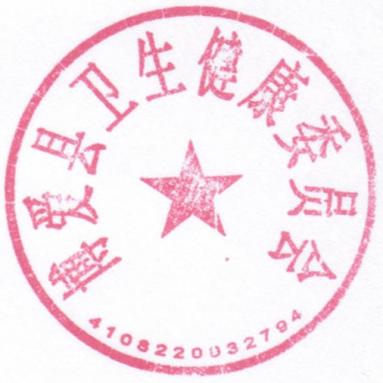                                    博爱县卫生健康委员会2024年1月23日